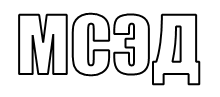 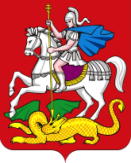 Уважаемые руководители!Министерство образования Московской области (далее – Министерство) 
в соответствии с требованиями ст. 95.2. «Независимая оценка качества условий осуществления образовательной деятельности организациями, осуществляющими образовательную деятельность» №273-ФЗ «Об образовании в Российской Федерации» информирует.Общественный совет при Министерстве по проведению независимой оценки качества условий осуществления образовательной деятельности образовательными организациями ежегодно определяет перечень организаций, подлежащих независимой оценке качества условий осуществления образовательной деятельности (далее - независимая оценка). Данные с перечнями организаций публикуются в открытом доступе на официальном сайте Министерства в разделе «Документы», подразделе «Общественный совет при Министерстве образования Московской области 
по проведению независимой оценки качества условий осуществления 
образовательной деятельности образовательными организациями» https://mo.mosreg.ru/dokumenty/obshestvennyi-sovet-pri-ministertsve-obrazovaniya-moskovskoi-oblasti-po-provedeniyu-nezavisimoi-ocenki-kachestva-uslovii-osushestvleniya-obrazovatelnoi-deyatelnosti-obrazovatelnymi-organizaciyami/01-09-2020-14-17-23-perechen-obrazovatelnykh-organizatsiy-moskovskoy-o.Согласно Государственному контракту от 26.08.2020
 № Ф.2020.0148200000920000006 «Выполнение работ, оказание услуг по сбору, обобщению и анализу информации о качестве условий осуществления образовательной деятельности организаций, осуществляющих образовательную деятельность» определена организация - оператор по проведению независимой оценки, ООО «АС-Холдинг».Информация об организации-операторе размещена на официальном сайте Министерства в разделе «Документы», подразделе «Общественный совет 
при Министерстве образования Московской области по проведению независимой оценки качества условий осуществления образовательной деятельности образовательными организациями» https://mo.mosreg.ru/dokumenty/obshestvennyi-sovet-pri-ministertsve-obrazovaniya-moskovskoi-oblasti-po-provedeniyu-nezavisimoi-ocenki-kachestva-uslovii-osushestvleniya-obrazovatelnoi-deyatelnosti-obrazovatelnymi-organizaciyami/01-09-2020-14-29-31-svedeniya-ob-organizatsii-operatore-osushchestvlya.Срок проведения независимой оценки: с сентября по 30 октября 2020 г.Напоминаем о важности размещения актуальной информации 
на официальных сайтах образовательных организаций в информационно – телекоммуникационной сети «Интернет» и на официальном сайте для размещения информации о государственных (муниципальных) образовательных учреждениях bus.gov.ru в личном кабинете образовательной организации, а так же необходимости отвечать на оставленные посетителями сайта комментарии.Дополнительно обращаем внимание на соблюдении сроков, установленных Распоряжением Министерства образования Московской области от 16.03.2020 № Р-201 «О мерах по организации контроля исполнения планов муниципальных организаций, осуществляющих образовательную деятельность, по устранению недостатков, выявленных в ходе независимой оценки качества условий осуществления образовательной деятельности».            МИНИСТЕРСТВО ОБРАЗОВАНИЯ         МОСКОВСКОЙ ОБЛАСТИ          МИНИСТЕРСТВО ОБРАЗОВАНИЯ         МОСКОВСКОЙ ОБЛАСТИ бульвар Строителей,  д. 1, г. Красногорск, Московская область, 143407тел. 8 (498) 602-11-11;  факс 8 (498) 602-09-93                e-mail:  minobr@mosreg.ru________________   № ____________На № ___________   от ____________Руководителям органов местного самоуправления муниципальных образований Московской области, осуществляющих управление в сфере образованияЗаместитель министра образования
Московской областиИ.А. Кокоева